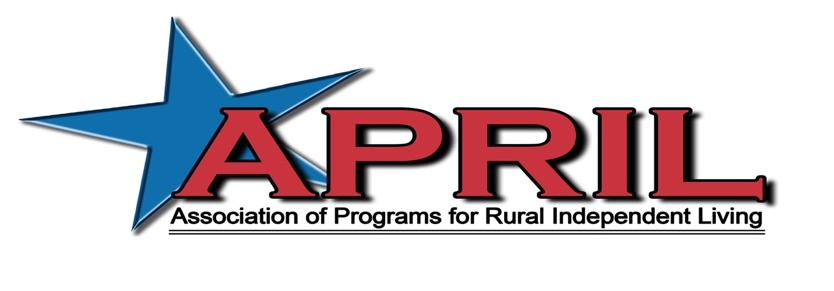 Letter from Billy Altom, Executive Director of APRILJune 18, 2022Dear APRIL Member/Community Partner,The Association of Programs for Rural Independent Living (APRIL) will be hosting the 28th Annual National Conference on Rural Independent Living on October 12-14, 2022 at the Rosen Centre in Orlando, Florida. This year’s theme is “Reunited: The Power of Peer Support”.The Annual Conference is APRIL’s culmination of the community support and activities provided by rural Centers for Independent Living (CILs) and the disability community.   APRIL’s conference, with over 450 representatives from national CILs, and even international representation, is on the forefront of providing:Transportation AdvocacyPeer to Peer Mentoring OpportunitiesFrontline Staff Training OpportunitiesHighlighting and Educating on Best Practices Youth MentoringAnd much moreIf you haven’t had the opportunity to attend an APRIL conference yet, we encourage you to join us in Orlando, Florida.  Come see why we have gained a reputation of excellence when it comes to rural independent living.A generous sponsorship gift would be greatly appreciated by both our APRIL membership and the communities in which we hold our conferences.  Please feel free to contact me if you have any questions. I look forward to your support.Sincerely,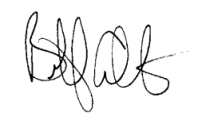 Billy Altom, Executive DirectorThe 28th Annual National Conference on Rural Independent Living“Reunited: The Power of Peer Support”October 12-14, 2022Rosen Centre in Orlando, FloridaConference Supporter FormCONFERENCE SUPPORTER FORM To fill out this form, click your mouse onto the gray shaded checkboxes or write-in fields. For write-in fields you will not see a cursor. However, when you begin typing words will appear. The shaded box will get bigger as the amount of text you write increases.Option 1: Corporate SponsorshipYes, I want to be a corporate sponsor (choose one): Gold ($50,000.00)		 Silver ($25,000.00)	 Bronze ($15,000.00)Corporate sponsors receive waived conference fees, an exhibit booth (if requested), honorary one-year APRIL membership, and acknowledgement on our website, newsletter and Annual Report.Option 2: Other Sponsorship OptionsYes, I want to be a Sponsor (choose multiple if applicable):	 Break Sponsor	$4,000	 Breakfast Sponsor	$7,000 Co-sponsor of Luncheon	$2,000 - $3500	 Luncheon Sponsor	$11,000 Co-sponsor of Banquet	$8,000 - $10,000	 Sponsor of Banquet	$17,000 Youth Dance	$2,000 Youth Conference	$8,000 CART Sponsor	$4,000		 ASL Sponsor	$3,500	 Keynote Live Stream Sponsor	$500          	Option 3: General DonationI want to make a general donation to the conference in the amount of $      Name/Title      Organization      Address      City/State/Zip      Phone/FAX/ E-mail      You can also make a donation to APRIL on our website via PayPal by clicking this link.Payment option 1: Pay by CheckEnclosed is a check for $       payable to APRIL.If paying by check, return payments to:APRILC/O Elissa Ellis11324 Archade Drive, Suite 9Little Rock, Arkansas 27712Payment Option 2: Pay by Credit CardYou may pay by Credit Card by calling Elissa Ellis.APRIL Office: 501-753-3400 Elissa’s Cell: 501-626-9539